ATD Charlotte Lunch & Learn – Wednesday, February 24, 2021Selecting goals and setting a path:Using the ATD Talent Development Capability Model and SDPDC© as a GuideKelly D. Smith, Ed.D.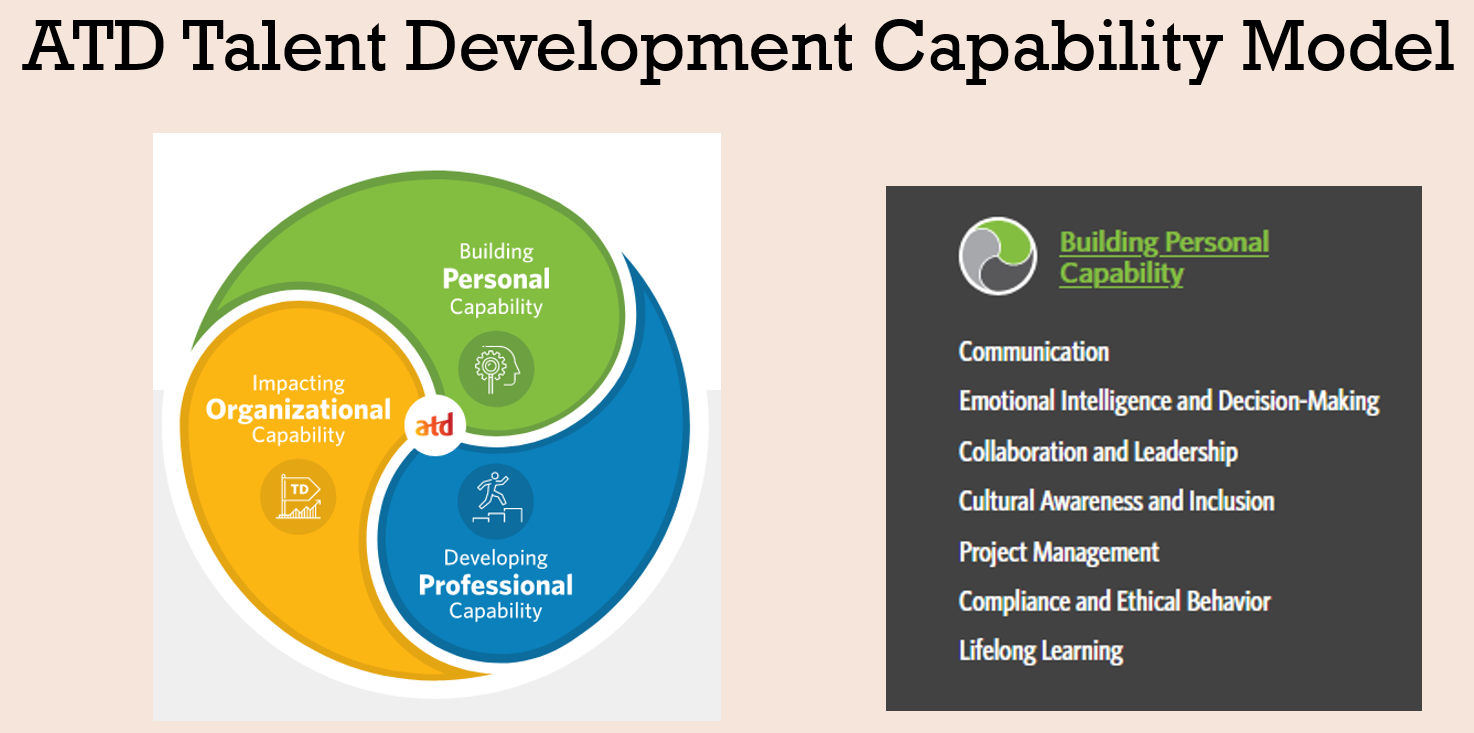 https://tdcapability.org/#/Model ResourcesDefinitions of Domains / Capabilitieshttps://d22bbllmj4tvv8.cloudfront.net/18/5b/1142b292431fb5393f2193211e1b/talent-development-capability-model-definitions.pdf  Understanding Talent Development (job aid)https://d22bbllmj4tvv8.cloudfront.net/1a/20/393bac544f7b9689fb16ba0f562e/understanding-talent-development-job-aid.pdf Developing Myself (job aid)https://d22bbllmj4tvv8.cloudfront.net/65/44/47ccef1d4dc4917ebe4ee946bd25/developing-myself-job-aid.pdf Self-Assessment Tracking (job aid)https://d22bbllmj4tvv8.cloudfront.net/29/4b/f734b8b84366a712ca979613a6c5/self-assessment-tracking-job-aid.pdf 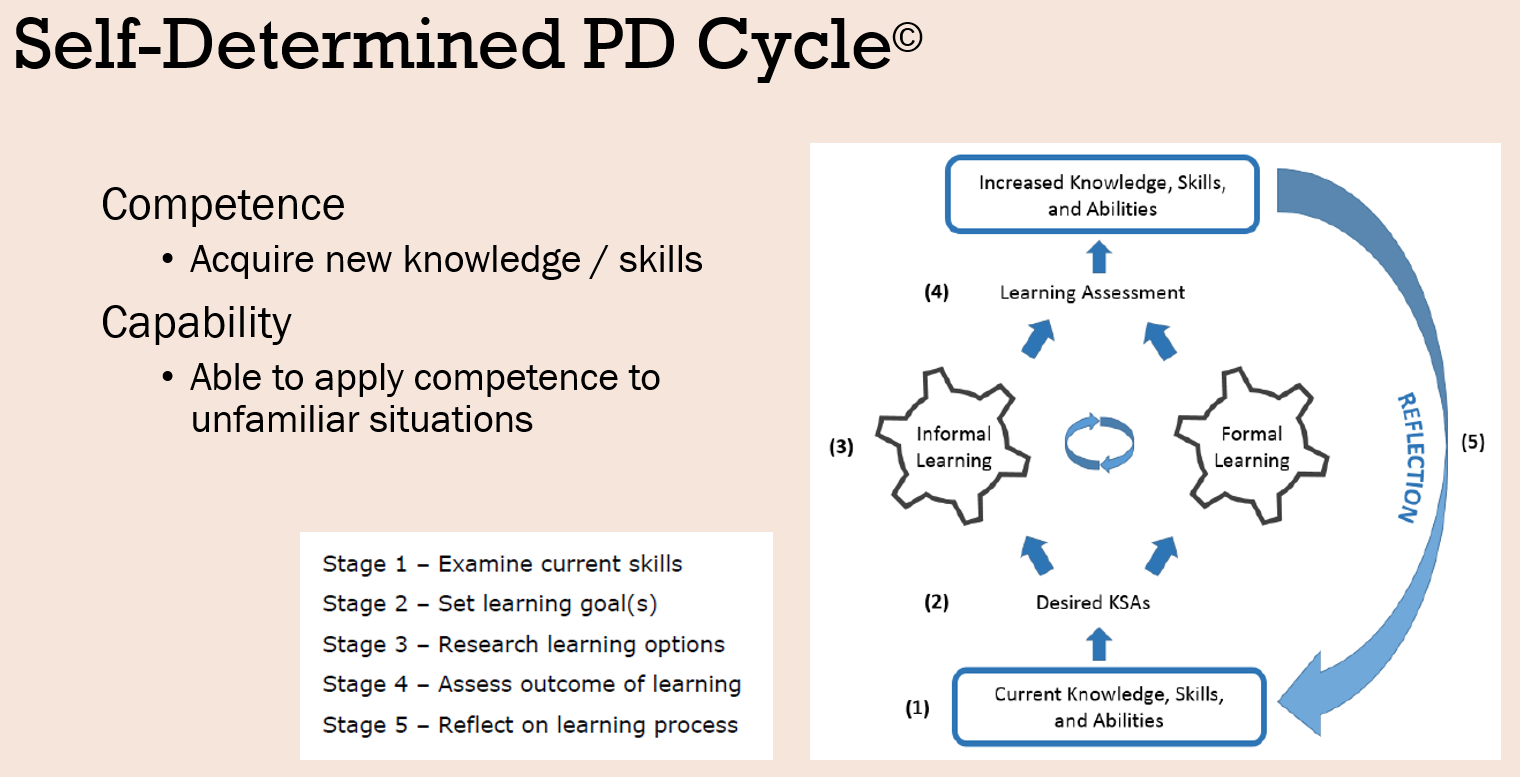 New to SAS®? Helpful hints for developing your own professional development plan. Smith, K. D. (2019, April). SAS Global Forum 2019. https://www.sas.com/content/dam/SAS/support/en/sas-global-forum-proceedings/2019/3896-2019.pdf Handout available by email.Other Resourceshttps://ocw.mit.edu/ https://www.ted.com/talks https://www.edx.org/ https://www.coursera.org/ https://www.udemy.com/ https://www.linkedin.com/learning/Success TipsSchedule time for learningFind accountability partner(s)Look past current role responsibilitiesExplore, read, and take notesCreate personal resource libraryCompetency & Capability